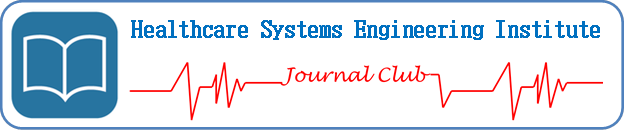 Title: An agent based approach for modeling dynamics of contagious disease spreadAuthors: Liliana Perez and Suzana Dragicevic Journal: International Journal of Health Geographics, 5 August 2009Attendance: James Benneyan, Iulian Ilies, Margo Jacobsen, Anne Shutt, Basma Bargal, Dominic Breuer, Christine Junod, Grace Jenkins, Andrew Savino, Nicole Nehls, Kevin Strong, Nikolas Guevara, Adam Schleis, Erin Joyce, Callie Comstock, Joseph Salem, Tom Martell, Maddie King, Nazanin Esmaili, Nathan Holler, Malcolm LordSummary:BackgroundAnalyze infectious disease over spatial and temporal domainClassic epidemic spread models fail to model spatial aspects and effects of individual behaviorAgent Based ModelingEach agent is an individualSpread of communicable disease in urban environment using GISDisease diffusion through human contactMethodologyImplemented with Repast Simphony and Java Libraries, 4 georeferenced inputsAdopted the Susceptible-Exposed-Infections-Removed (SEIR) modelAssumes that recovered individuals cannot be re-infectedAssumes movement is either stationary (home, school, workplace) or mobile (commuting through public transit)Every individual has an infectious perimeter, in which other individuals can be infectedResultsSimulated in Burnaby, British Columbia, Canada for a large measles outbreak Ran 4 scenarios with various starting numbers of infected individuals and time periodsAlso ran scenarios with changing rates of infection, based on population densityChange in infection rate seems to have little effect on resultsRan scenarios with changing time spent on commute, work, and leisure activitiesLittle effect on resultsConclusionsPros:Successfully generated various scenarios of an outbreakRealistic geographic urban settingsIncorporated movement in the agent entitiesCons:Simulated in a closed population, agents could not leave the areaInfection rate was based on population density, lacking social network implementationDid not incorporate possible interventions/vaccines/protocolsMany typos!Discussion Questions:General Thoughts:Lack of attention to infection rate among familiesWhat was noteworthy about this paper? Combining geographic aspects with disease spread is very newMethods were easy to understandIllustration of using software to model infection spread through a cityHow should time lags/latency periods be incorporated into our models?Is it necessary for heroin addict models?Built into the addiction score as a random variable instead of a fixed lagSensitivity analysis was too simpleIncorporating different types of agents with varying risk would have been more useful than changing commute/work/leisure timePopulation assumptions were not realisticQuality of the Paper:Translation was poor, awkward languageEasy to follow otherwise, good flowExplanations were clearNo Aha! MomentsExpository, case study paperWould have been nice to see computation timesThoughts on Our Related Work: We may want to write a similarly styled paper for our theoretic workRepast Simphony software looks interestingModeling burst of opioid activity in small towns across AmericaWould require ethnographic study, analysis of social networksCould such a specific model be projected onto other states? Study the brain influence/psychological background in order to generalize the modelDo we need to understand the social framework in order to extrapolate the parameters?Would it be useful to incorporate geographic data for the location allocation model?Opioid Agent Based Model Geographical NetworksNeighboring counties based on traffic patternsMulti-Layer Agents: users and suppliersVectors of heroin/opioid useFinancial component of selling heroin, does the model need to account for market forces?